Утверждаю: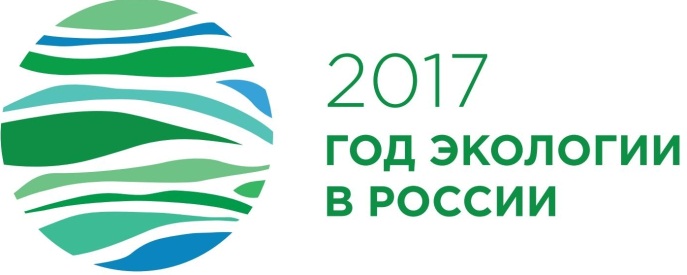 Директор МКУ ТГО БИЦ_________Л.С. Неупокоева «__» ________ 2017 г.Положение о смотре – конкурсе библиотек МКУ ТГО БИЦ, посвященном Году экологииУчредитель конкурса: МКУ ТГО БИЦОрганизатор конкурса: Центральная Районная Библиотека им. Поклевских-КозеллСроки проведения конкурса: 1 января – 31 декабря 2017 года Цель: развитие и совершенствование работы по воспитанию экологической культуры населения в библиотеках МКУ ТГО БИЦ Задачи: - способствовать повышению роли и общественной значимости библиотек как центров экологической информации и культуры- выявить, обобщить и распространить лучший опыт работы библиотек МКУ ТГО БИЦ по экологическому просвещению населенияУсловия: в конкурсе участвуют все библиотеки МКУ ТГО БИЦ Критерии оценок:- наличие системы в работе по экологическому просвещению (реализация авторских проектов и программ; отдельных планов работы)- охват различных категорий населения- активное использование фондов библиотек- ориентация на продвижение книги и чтения- рост или обоснованная стабильность основных показателей библиотечной работы, показателей работы по экологической тематике- взаимодействие библиотеки с учреждениями образования, культуры, СМИ, экологическими организациями, местным сообществом- грамотное использование методов и форм библиотечной работы- активность вовлечения в процесс мероприятий его участников- творческий подход к теме и её раскрытию- участие во всероссийских, областных, муниципальных, городских мероприятиях, конкурсах по распространению экологических знаний- использование современных информационных технологий и интерактивных методик- наличие публикаций в профессиональных изданиях, печатных и электронных средствах массовой информации- качественное оформление представленных материалов.Требования. Конкурсная работа должна быть представлена в виде текстового отчёта с анализом состояния работы библиотеки по экологическому просвещению. Отчёт дополняется приложениями на усмотрение библиотеки: программы, сценарии и практические материалы, книжные выставки, информационно-библиографические материалы, видео и фотодокументы, отзывы читателей и т.д. Текстовой отчёт должен быть представлен в печатном и электронном виде. Приложения могут быть представлены в электронном виде. Подведение итогов. Результаты смотра – конкурса будут подведены в январе 2018 года и объявлены на семинаре библиотечных работников в феврале 2018 года. По итогам конкурса определяются победители, которые награждаются дипломами и памятными подарками. Организаторы могут учредить специальные призы за оригинальные конкурсные работы.Приём работ, методическая и консультативная помощь обеспечивается методической службой ЦРБ.Контактный телефон    (34371) 2-18-57    E-mail     bibliotal@mail.ru